الفواصل والفوالق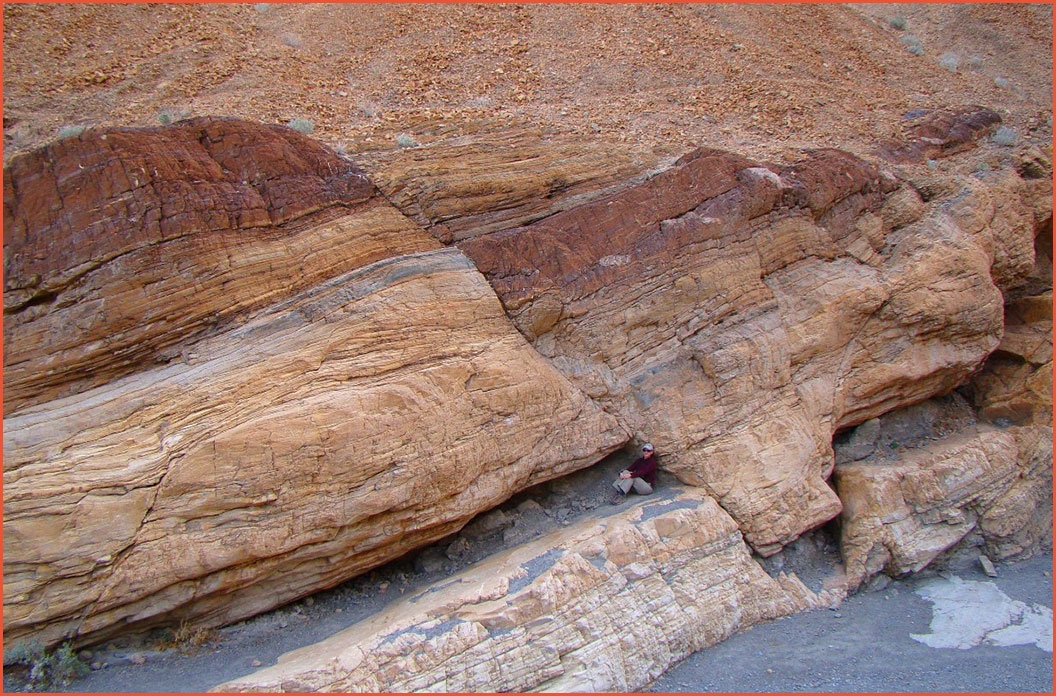 الفالق أو الصدع هو كسر في صخور القشرة الأرضية مصحوبة بحركة انزلاق للكتل المتاخمة من طبقات الصخور الموجودة على جانبيه سواء كان في الاتجاه الرأسي أو الأفقي، ويحدث هذا نتيجة للضغط الشديد أو الشد الذي تسببه حركات القشرة الأرضية سواء كان تأثير هذه القوى رأسياً أم أفقياًأنواع الفوالق الرئيسية:الفالق العادي:
في هذا النوع يتحرك الحائط العلوي إلى أسفل بالنسبة للحائط السفلي، وينتج الصدع العادي نتيجة تأثير قوى الشد، وفيه يميل سطح الصدع نحو الكتلة التي هبطت من الصخر ويسبب هذا النوع اتساعاً في مساحة القشرة الأرضيةالفالق المعكوس:
يحدث هذا النوع من الفوالق نتيجة لقوى ضغط شديد تتعرض له الطبقات فتنكسر، ويتحرك الحائط العلوي ظاهرياً إلى أعلى بالنسبة للحائط السفلي، وفيه يميل سطح الفالق إلى العكسالتعرف على الفوالق:
يمكن في كثير من الحالات التعرف على الفالق من خلال بعض الشواهد الجيولوجية التي تدل على وجوده؛ ومن أهمها:إزاحة الصخور أو التراكيبوجود البريشياالخدوش وغيرهاالسحبتكرار وحذف الطبقاتوجود السليكاالتعبير الطبوغرافي عن الفوالقأهمية الفوالق:تكون الفوالق أحياناً محابس أو مصائد نفطية. وذلك حينما تقابل الطبقات المسامية الحاوية للنفط طبقة أخرى غير منفذة نتيجة لحدوث الفالقللفوالق أهمية كبيرة في تكوين بعض الخزانات الصخرية للمياه الأرضيةتعمل الفوالق كمجرى للمحاليل المعدنية لتصل إلى الأماكن التي تترسب فيها، وقد تترسب بعض المعادن الاقتصادية في الشق الرئيسي للفالق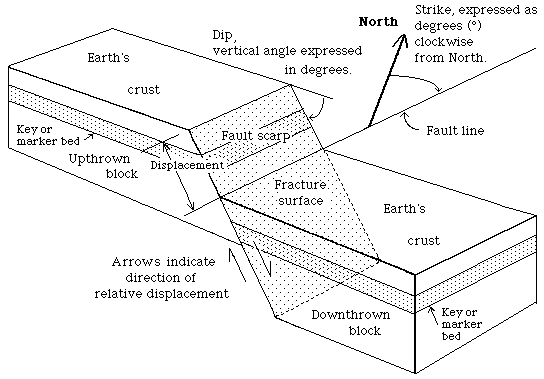 أجزاء الصدع الرئيسية:سطح الصدع: وهو السطح الذي يحدث عليه انزلاق الطبقات وتركها وقد يكون رأسياً أو مائلاً أو أفقياًالحائط العلوي أو المعلق: هو كتلة الصخور الملاصقة لسطح الصدع العلويالحائط السفلي: هو كتلة الصخور الملاصقة لسطح الصدع السفلي، والحائط العلوي والسفلي يسميان إذا كان سطح الصدع أفقياً أو مائلاً أما الفالق الرأسي فليس له ذلك لأن الكتلتين اللتين يفصلهما تقعان على جانبهميل الصدع: هو مقدار الزاوية التي يصنعها سطح الفالق مع المستوى الأفقيرمية الصدع هو مقدار الإزاحة الرأسية في منسوب الطبقات الصخرية على جانبي سطح الصدعالإزاحة الجانبية: مقدار الإزاحة الأفقية للطبقات الصخريةمكشف الصدع: هو تقاطع الصدع مع سطح الأرضمضرب الصدع: هو اتجاه أي خط أفقي على مستوى الصدع